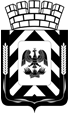 Администрация Ленинского городского округа 
Московской областиФИНАНСОВО-ЭКОНОМИЧЕСКОЕ УПРАВЛЕНИЕ
АДМИНИСТРАЦИИ ЛЕНИНСКОГО ГОРОДСКОГО ОКРУГА
МОСКОВСКОЙ ОБЛАСТИПриказ О внесении изменений в приказ от 14.12.2022 № 100 «О годовой бюджетной и бухгалтерской отчетности за 2022 год, квартальной и месячной отчетности в 2023 году»  В соответствии с главой 25.1 Бюджетного кодекса Российской Федерации и в целях своевременного и качественного составления консолидированной бюджетной и бухгалтерской отчетности Финансово-экономическим управлением за 2022 год, месячной и квартальной бюджетной и бухгалтерской отчетности в течение 2023 года Муниципального образования «Ленинский городской округ Московской области»ПРИКАЗЫВАЮ:Внести изменения в п. 2 приложения № 1 и считать сроком сдачи 16.02.20232. Установить сроки сдачи бюджетной и бухгалтерской отчетности за 2022 год главным распорядителям (распорядителям), получателям средств бюджета, главным администраторам (администраторам) доходов бюджета Муниципального образования «Ленинский городской округ Московской области» в соответствии с приложением № 1 к данному приказу.2. Начальнику организационно-правового отдела Русановой Т.И. настоящий приказ разместить на сайте Администрации Ленинского городского округа Московской области.4. Контроль за исполнением настоящего приказа оставляю за собой. Заместитель главы администрации- начальник Финансово-экономического управления			                           	                     Л.В. КолмогороваПриложение №1к приказу Финансово-экономическогоуправления администрации Ленинского ГОот 12.01.2023 № 3СРОКИпредставления годовой бюджетной отчетности и консолидированной годовой бухгалтерской отчетности автономных и бюджетных учреждений главными распорядителями (распорядителями), получателями средств бюджета, главными администраторами (администраторами) доходов бюджета муниципального образования «Ленинский городской округ Московской области за 2022 годСроки представления отдельных форм годовой отчетности об исполнении бюджетов и консолидированной годовой бухгалтерской отчетности.2. Сроки представления годовой бюджетной отчетности и консолидированной годовой бухгалтерской отчетности за исключением отчетов, указанных в пункте 1.от12.01.2023№3№ п/пКод отчетной формыНаименование отчетной формыСрок№ п/пКод отчетной формыНаименование отчетной формыСрок123410503125Справка по консолидируемым расчетам19.01.202320503123Консолидированный отчет о движении денежных средств31.01.202330503127Отчет об исполнении бюджета главного распорядителя (распорядителя)31.01.202340503127NОтчет о бюджетных назначениях 31.01.202350503161Сведения о количестве подведомственных участников бюджетного процесса, учреждений, государственных (муниципальных) унитарных предприятий и публично-правовых образований31.01.202360503164Сведения об исполнении бюджета31.01.202370503178Сведения об остатках денежных средств на счетах ПБС31.01.202380503295Сведения об исполнении судебных решений по денежным обязательствам учреждений31.01.202390503296Сведения об исполнении судебных решений по денежным обязательствам бюджета31.01.2023100503387Справочная таблица к отчету об исполнении консолидированного бюджета субъекта РФ  31.01.2023110503723Отчет о движении денежных средств учреждения31.01.2023120503737Отчет об исполнении учреждением плана его финансово-хозяйственной деятельности31.01.2023130503779Сведения об остатках денежных средств учреждения31.01.2023№Наименование Срокп/порганизацииСрок1231Администрация Ленинского городского округа16.02.20232Финансово-экономическое управление16.02.20233Управление образования16.02.20234Управление по делам молодежи, культуре и спорту16.02.20235Совет депутатов 16.02.20236Контрольно-счетная палата16.02.2023